LIST OF REQUIREMENTS & ACKNOWLEDGMENT SHEETFacilitated by: 									Noted by:NAME										PRINCESS S. MOLLENOOutcome ___ Focal, PMD								Chief, PMDImplementing Office & Focal Person / DirectorARF Series NumberOutcome No.(Budget Line Item)Outcome No.(Budget Line Item)Title of Approved ARFDESIGNATION Monthly Rate: PRONOUN (to be identified by the personnel)HE / HIMSHE / HERTHEM / THEIRTHEM / THEIRMonthly Rate: NAME OF CONTRACTED PERSONNELNo. of months: Starting DateNAME OF CONTRACTED PERSONNELNo. of months: Ending Date*[   ] COS/TOR*[   ] COS/TOR*[   ] PEF*[   ] LOI*[   ] LOI*[   ] CV*[   ] CV*[   ] NDA*[   ] NDA*[   ] TIN #________________*[   ] TIN #________________*[   ] GOV’T. ID _________PERIODREQUIRED DOCUMENTSREQUIRED DOCUMENTSREQUIRED DOCUMENTSREQUIRED DOCUMENTSREQUIRED DOCUMENTSREQUIRED DOCUMENTSREQUIRED DOCUMENTSREMARKS/COMMENTSREMARKS/COMMENTSACKNOWLEDGMENTACKNOWLEDGMENTMonth 1Notice of Engagement (*to be communicated by IO)Notice of Engagement (*to be communicated by IO)Notice of Engagement (*to be communicated by IO)Notice of Engagement (*to be communicated by IO)Notice of Engagement (*to be communicated by IO)Notice of Engagement (*to be communicated by IO)Notice of Engagement (*to be communicated by IO) I have fully understood the terms and conditions required of me as Technical Specialist/Expert hired under the ___________ Project, within the period stipulated in the contract. I also acknowledge receipt of orientation materials provided by the PMD. ____________________NAME & SIGNATURE__________________Date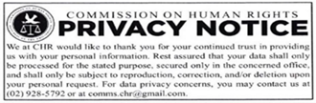  I have fully understood the terms and conditions required of me as Technical Specialist/Expert hired under the ___________ Project, within the period stipulated in the contract. I also acknowledge receipt of orientation materials provided by the PMD. ____________________NAME & SIGNATURE__________________DateMonth 1Terms of Reference (*to be prepared by IO and facilitated by PMD)Terms of Reference (*to be prepared by IO and facilitated by PMD)Terms of Reference (*to be prepared by IO and facilitated by PMD)Terms of Reference (*to be prepared by IO and facilitated by PMD)Terms of Reference (*to be prepared by IO and facilitated by PMD)Terms of Reference (*to be prepared by IO and facilitated by PMD)Terms of Reference (*to be prepared by IO and facilitated by PMD) I have fully understood the terms and conditions required of me as Technical Specialist/Expert hired under the ___________ Project, within the period stipulated in the contract. I also acknowledge receipt of orientation materials provided by the PMD. ____________________NAME & SIGNATURE__________________Date I have fully understood the terms and conditions required of me as Technical Specialist/Expert hired under the ___________ Project, within the period stipulated in the contract. I also acknowledge receipt of orientation materials provided by the PMD. ____________________NAME & SIGNATURE__________________DateMonth 1Personnel Endorsement Form (*to be prepared by IO)Personnel Endorsement Form (*to be prepared by IO)Personnel Endorsement Form (*to be prepared by IO)Personnel Endorsement Form (*to be prepared by IO)Personnel Endorsement Form (*to be prepared by IO)Personnel Endorsement Form (*to be prepared by IO)Personnel Endorsement Form (*to be prepared by IO) I have fully understood the terms and conditions required of me as Technical Specialist/Expert hired under the ___________ Project, within the period stipulated in the contract. I also acknowledge receipt of orientation materials provided by the PMD. ____________________NAME & SIGNATURE__________________Date I have fully understood the terms and conditions required of me as Technical Specialist/Expert hired under the ___________ Project, within the period stipulated in the contract. I also acknowledge receipt of orientation materials provided by the PMD. ____________________NAME & SIGNATURE__________________DateMonth 1Orientation on Process Flows and Project Requirements(*to be conducted by PMD)Orientation on Process Flows and Project Requirements(*to be conducted by PMD)Orientation on Process Flows and Project Requirements(*to be conducted by PMD)Orientation on Process Flows and Project Requirements(*to be conducted by PMD)Orientation on Process Flows and Project Requirements(*to be conducted by PMD)Orientation on Process Flows and Project Requirements(*to be conducted by PMD)Orientation on Process Flows and Project Requirements(*to be conducted by PMD) I have fully understood the terms and conditions required of me as Technical Specialist/Expert hired under the ___________ Project, within the period stipulated in the contract. I also acknowledge receipt of orientation materials provided by the PMD. ____________________NAME & SIGNATURE__________________Date I have fully understood the terms and conditions required of me as Technical Specialist/Expert hired under the ___________ Project, within the period stipulated in the contract. I also acknowledge receipt of orientation materials provided by the PMD. ____________________NAME & SIGNATURE__________________DateMonth 1Detailed Work Plan with Timeframe / Monthly Target Output (*to be submitted by the Specialist)Detailed Work Plan with Timeframe / Monthly Target Output (*to be submitted by the Specialist)Detailed Work Plan with Timeframe / Monthly Target Output (*to be submitted by the Specialist)Detailed Work Plan with Timeframe / Monthly Target Output (*to be submitted by the Specialist)Detailed Work Plan with Timeframe / Monthly Target Output (*to be submitted by the Specialist)Detailed Work Plan with Timeframe / Monthly Target Output (*to be submitted by the Specialist)Detailed Work Plan with Timeframe / Monthly Target Output (*to be submitted by the Specialist) I have fully understood the terms and conditions required of me as Technical Specialist/Expert hired under the ___________ Project, within the period stipulated in the contract. I also acknowledge receipt of orientation materials provided by the PMD. ____________________NAME & SIGNATURE__________________Date I have fully understood the terms and conditions required of me as Technical Specialist/Expert hired under the ___________ Project, within the period stipulated in the contract. I also acknowledge receipt of orientation materials provided by the PMD. ____________________NAME & SIGNATURE__________________DateMonth 1Progress Report with Output/s / Deliverables (*to be submitted by the Specialist)Progress Report with Output/s / Deliverables (*to be submitted by the Specialist)Progress Report with Output/s / Deliverables (*to be submitted by the Specialist)Progress Report with Output/s / Deliverables (*to be submitted by the Specialist)Progress Report with Output/s / Deliverables (*to be submitted by the Specialist)Progress Report with Output/s / Deliverables (*to be submitted by the Specialist)Progress Report with Output/s / Deliverables (*to be submitted by the Specialist) I have fully understood the terms and conditions required of me as Technical Specialist/Expert hired under the ___________ Project, within the period stipulated in the contract. I also acknowledge receipt of orientation materials provided by the PMD. ____________________NAME & SIGNATURE__________________Date I have fully understood the terms and conditions required of me as Technical Specialist/Expert hired under the ___________ Project, within the period stipulated in the contract. I also acknowledge receipt of orientation materials provided by the PMD. ____________________NAME & SIGNATURE__________________DateMonth 1Certificate of Acceptance (*to be prepared by IO and facilitated by PMD)Certificate of Acceptance (*to be prepared by IO and facilitated by PMD)Certificate of Acceptance (*to be prepared by IO and facilitated by PMD)Certificate of Acceptance (*to be prepared by IO and facilitated by PMD)Certificate of Acceptance (*to be prepared by IO and facilitated by PMD)Certificate of Acceptance (*to be prepared by IO and facilitated by PMD)Certificate of Acceptance (*to be prepared by IO and facilitated by PMD) I have fully understood the terms and conditions required of me as Technical Specialist/Expert hired under the ___________ Project, within the period stipulated in the contract. I also acknowledge receipt of orientation materials provided by the PMD. ____________________NAME & SIGNATURE__________________Date I have fully understood the terms and conditions required of me as Technical Specialist/Expert hired under the ___________ Project, within the period stipulated in the contract. I also acknowledge receipt of orientation materials provided by the PMD. ____________________NAME & SIGNATURE__________________DateMonth 11st Tranche Voucher (*to be prepared by IO and facilitated by PMD) 1st Tranche Voucher (*to be prepared by IO and facilitated by PMD) 1st Tranche Voucher (*to be prepared by IO and facilitated by PMD) 1st Tranche Voucher (*to be prepared by IO and facilitated by PMD) 1st Tranche Voucher (*to be prepared by IO and facilitated by PMD) 1st Tranche Voucher (*to be prepared by IO and facilitated by PMD) 1st Tranche Voucher (*to be prepared by IO and facilitated by PMD)  I have fully understood the terms and conditions required of me as Technical Specialist/Expert hired under the ___________ Project, within the period stipulated in the contract. I also acknowledge receipt of orientation materials provided by the PMD. ____________________NAME & SIGNATURE__________________Date I have fully understood the terms and conditions required of me as Technical Specialist/Expert hired under the ___________ Project, within the period stipulated in the contract. I also acknowledge receipt of orientation materials provided by the PMD. ____________________NAME & SIGNATURE__________________DateMonth 1Notice of Check Availability (*to be prepared by PMD)Notice of Check Availability (*to be prepared by PMD)Notice of Check Availability (*to be prepared by PMD)Notice of Check Availability (*to be prepared by PMD)Notice of Check Availability (*to be prepared by PMD)Notice of Check Availability (*to be prepared by PMD)Notice of Check Availability (*to be prepared by PMD) I have fully understood the terms and conditions required of me as Technical Specialist/Expert hired under the ___________ Project, within the period stipulated in the contract. I also acknowledge receipt of orientation materials provided by the PMD. ____________________NAME & SIGNATURE__________________Date I have fully understood the terms and conditions required of me as Technical Specialist/Expert hired under the ___________ Project, within the period stipulated in the contract. I also acknowledge receipt of orientation materials provided by the PMD. ____________________NAME & SIGNATURE__________________Date I have fully understood the terms and conditions required of me as Technical Specialist/Expert hired under the ___________ Project, within the period stipulated in the contract. I also acknowledge receipt of orientation materials provided by the PMD. ____________________NAME & SIGNATURE__________________Date I have fully understood the terms and conditions required of me as Technical Specialist/Expert hired under the ___________ Project, within the period stipulated in the contract. I also acknowledge receipt of orientation materials provided by the PMD. ____________________NAME & SIGNATURE__________________DateMonth 2 / Succeeding monthsProgress Report (*to be submitted by the Specialist)Progress Report (*to be submitted by the Specialist)Progress Report (*to be submitted by the Specialist)Progress Report (*to be submitted by the Specialist)Progress Report (*to be submitted by the Specialist)Progress Report (*to be submitted by the Specialist)Progress Report (*to be submitted by the Specialist) I have fully understood the terms and conditions required of me as Technical Specialist/Expert hired under the ___________ Project, within the period stipulated in the contract. I also acknowledge receipt of orientation materials provided by the PMD. ____________________NAME & SIGNATURE__________________Date I have fully understood the terms and conditions required of me as Technical Specialist/Expert hired under the ___________ Project, within the period stipulated in the contract. I also acknowledge receipt of orientation materials provided by the PMD. ____________________NAME & SIGNATURE__________________DateMonth 2 / Succeeding monthsMonthly Target Output / Deliverables (*to be submitted by the Specialist)Monthly Target Output / Deliverables (*to be submitted by the Specialist)Monthly Target Output / Deliverables (*to be submitted by the Specialist)Monthly Target Output / Deliverables (*to be submitted by the Specialist)Monthly Target Output / Deliverables (*to be submitted by the Specialist)Monthly Target Output / Deliverables (*to be submitted by the Specialist)Monthly Target Output / Deliverables (*to be submitted by the Specialist) I have fully understood the terms and conditions required of me as Technical Specialist/Expert hired under the ___________ Project, within the period stipulated in the contract. I also acknowledge receipt of orientation materials provided by the PMD. ____________________NAME & SIGNATURE__________________Date I have fully understood the terms and conditions required of me as Technical Specialist/Expert hired under the ___________ Project, within the period stipulated in the contract. I also acknowledge receipt of orientation materials provided by the PMD. ____________________NAME & SIGNATURE__________________DateMonth 2 / Succeeding monthsCertificate of Acceptance (*to be prepared by IO and facilitated by PMD)Certificate of Acceptance (*to be prepared by IO and facilitated by PMD)Certificate of Acceptance (*to be prepared by IO and facilitated by PMD)Certificate of Acceptance (*to be prepared by IO and facilitated by PMD)Certificate of Acceptance (*to be prepared by IO and facilitated by PMD)Certificate of Acceptance (*to be prepared by IO and facilitated by PMD)Certificate of Acceptance (*to be prepared by IO and facilitated by PMD) I have fully understood the terms and conditions required of me as Technical Specialist/Expert hired under the ___________ Project, within the period stipulated in the contract. I also acknowledge receipt of orientation materials provided by the PMD. ____________________NAME & SIGNATURE__________________Date I have fully understood the terms and conditions required of me as Technical Specialist/Expert hired under the ___________ Project, within the period stipulated in the contract. I also acknowledge receipt of orientation materials provided by the PMD. ____________________NAME & SIGNATURE__________________DateMonth 2 / Succeeding months2nd Tranche Voucher (*to be prepared by IO and facilitated by PMD)2nd Tranche Voucher (*to be prepared by IO and facilitated by PMD)2nd Tranche Voucher (*to be prepared by IO and facilitated by PMD)2nd Tranche Voucher (*to be prepared by IO and facilitated by PMD)2nd Tranche Voucher (*to be prepared by IO and facilitated by PMD)2nd Tranche Voucher (*to be prepared by IO and facilitated by PMD)2nd Tranche Voucher (*to be prepared by IO and facilitated by PMD) I have fully understood the terms and conditions required of me as Technical Specialist/Expert hired under the ___________ Project, within the period stipulated in the contract. I also acknowledge receipt of orientation materials provided by the PMD. ____________________NAME & SIGNATURE__________________Date I have fully understood the terms and conditions required of me as Technical Specialist/Expert hired under the ___________ Project, within the period stipulated in the contract. I also acknowledge receipt of orientation materials provided by the PMD. ____________________NAME & SIGNATURE__________________DateMonth 2 / Succeeding monthsNotice of Check Availability (*to be prepared by PMD)Notice of Check Availability (*to be prepared by PMD)Notice of Check Availability (*to be prepared by PMD)Notice of Check Availability (*to be prepared by PMD)Notice of Check Availability (*to be prepared by PMD)Notice of Check Availability (*to be prepared by PMD)Notice of Check Availability (*to be prepared by PMD) I have fully understood the terms and conditions required of me as Technical Specialist/Expert hired under the ___________ Project, within the period stipulated in the contract. I also acknowledge receipt of orientation materials provided by the PMD. ____________________NAME & SIGNATURE__________________Date I have fully understood the terms and conditions required of me as Technical Specialist/Expert hired under the ___________ Project, within the period stipulated in the contract. I also acknowledge receipt of orientation materials provided by the PMD. ____________________NAME & SIGNATURE__________________Date I have fully understood the terms and conditions required of me as Technical Specialist/Expert hired under the ___________ Project, within the period stipulated in the contract. I also acknowledge receipt of orientation materials provided by the PMD. ____________________NAME & SIGNATURE__________________Date I have fully understood the terms and conditions required of me as Technical Specialist/Expert hired under the ___________ Project, within the period stipulated in the contract. I also acknowledge receipt of orientation materials provided by the PMD. ____________________NAME & SIGNATURE__________________DateMonth 3 / Last MonthFinal/Terminal Report (*to be submitted by the Specialist)Final/Terminal Report (*to be submitted by the Specialist)Final/Terminal Report (*to be submitted by the Specialist)Final/Terminal Report (*to be submitted by the Specialist)Final/Terminal Report (*to be submitted by the Specialist)Final/Terminal Report (*to be submitted by the Specialist)Final/Terminal Report (*to be submitted by the Specialist) I have fully understood the terms and conditions required of me as Technical Specialist/Expert hired under the ___________ Project, within the period stipulated in the contract. I also acknowledge receipt of orientation materials provided by the PMD. ____________________NAME & SIGNATURE__________________Date I have fully understood the terms and conditions required of me as Technical Specialist/Expert hired under the ___________ Project, within the period stipulated in the contract. I also acknowledge receipt of orientation materials provided by the PMD. ____________________NAME & SIGNATURE__________________DateMonth 3 / Last MonthFinal Output/s and deliverables per TOR/COS (*to be submitted by the Specialist)         1.         2.          3….Final Output/s and deliverables per TOR/COS (*to be submitted by the Specialist)         1.         2.          3….Final Output/s and deliverables per TOR/COS (*to be submitted by the Specialist)         1.         2.          3….Final Output/s and deliverables per TOR/COS (*to be submitted by the Specialist)         1.         2.          3….Final Output/s and deliverables per TOR/COS (*to be submitted by the Specialist)         1.         2.          3….Final Output/s and deliverables per TOR/COS (*to be submitted by the Specialist)         1.         2.          3….Final Output/s and deliverables per TOR/COS (*to be submitted by the Specialist)         1.         2.          3…. I have fully understood the terms and conditions required of me as Technical Specialist/Expert hired under the ___________ Project, within the period stipulated in the contract. I also acknowledge receipt of orientation materials provided by the PMD. ____________________NAME & SIGNATURE__________________Date I have fully understood the terms and conditions required of me as Technical Specialist/Expert hired under the ___________ Project, within the period stipulated in the contract. I also acknowledge receipt of orientation materials provided by the PMD. ____________________NAME & SIGNATURE__________________DateMonth 3 / Last MonthCertificate of Completion (*to be prepared by IO and facilitated by PMD)Certificate of Completion (*to be prepared by IO and facilitated by PMD)Certificate of Completion (*to be prepared by IO and facilitated by PMD)Certificate of Completion (*to be prepared by IO and facilitated by PMD)Certificate of Completion (*to be prepared by IO and facilitated by PMD)Certificate of Completion (*to be prepared by IO and facilitated by PMD)Certificate of Completion (*to be prepared by IO and facilitated by PMD) I have fully understood the terms and conditions required of me as Technical Specialist/Expert hired under the ___________ Project, within the period stipulated in the contract. I also acknowledge receipt of orientation materials provided by the PMD. ____________________NAME & SIGNATURE__________________Date I have fully understood the terms and conditions required of me as Technical Specialist/Expert hired under the ___________ Project, within the period stipulated in the contract. I also acknowledge receipt of orientation materials provided by the PMD. ____________________NAME & SIGNATURE__________________DateMonth 3 / Last MonthCertificate of No Pending Accountability (*to be prepared by PMD)Certificate of No Pending Accountability (*to be prepared by PMD)Certificate of No Pending Accountability (*to be prepared by PMD)Certificate of No Pending Accountability (*to be prepared by PMD)Certificate of No Pending Accountability (*to be prepared by PMD)Certificate of No Pending Accountability (*to be prepared by PMD)Certificate of No Pending Accountability (*to be prepared by PMD) I have fully understood the terms and conditions required of me as Technical Specialist/Expert hired under the ___________ Project, within the period stipulated in the contract. I also acknowledge receipt of orientation materials provided by the PMD. ____________________NAME & SIGNATURE__________________Date I have fully understood the terms and conditions required of me as Technical Specialist/Expert hired under the ___________ Project, within the period stipulated in the contract. I also acknowledge receipt of orientation materials provided by the PMD. ____________________NAME & SIGNATURE__________________DateMonth 3 / Last MonthCertificate of Engagement (*to be prepared by PMD)Certificate of Engagement (*to be prepared by PMD)Certificate of Engagement (*to be prepared by PMD)Certificate of Engagement (*to be prepared by PMD)Certificate of Engagement (*to be prepared by PMD)Certificate of Engagement (*to be prepared by PMD)Certificate of Engagement (*to be prepared by PMD) I have fully understood the terms and conditions required of me as Technical Specialist/Expert hired under the ___________ Project, within the period stipulated in the contract. I also acknowledge receipt of orientation materials provided by the PMD. ____________________NAME & SIGNATURE__________________Date I have fully understood the terms and conditions required of me as Technical Specialist/Expert hired under the ___________ Project, within the period stipulated in the contract. I also acknowledge receipt of orientation materials provided by the PMD. ____________________NAME & SIGNATURE__________________DateMonth 3 / Last MonthFinal Voucher (*to be prepared by IO and facilitated by PMD)Final Voucher (*to be prepared by IO and facilitated by PMD)Final Voucher (*to be prepared by IO and facilitated by PMD)Final Voucher (*to be prepared by IO and facilitated by PMD)Final Voucher (*to be prepared by IO and facilitated by PMD)Final Voucher (*to be prepared by IO and facilitated by PMD)Final Voucher (*to be prepared by IO and facilitated by PMD) I have fully understood the terms and conditions required of me as Technical Specialist/Expert hired under the ___________ Project, within the period stipulated in the contract. I also acknowledge receipt of orientation materials provided by the PMD. ____________________NAME & SIGNATURE__________________Date I have fully understood the terms and conditions required of me as Technical Specialist/Expert hired under the ___________ Project, within the period stipulated in the contract. I also acknowledge receipt of orientation materials provided by the PMD. ____________________NAME & SIGNATURE__________________DateMonth 3 / Last MonthNotice of Check Availability (*to be prepared by PMD)Notice of Check Availability (*to be prepared by PMD)Notice of Check Availability (*to be prepared by PMD)Notice of Check Availability (*to be prepared by PMD)Notice of Check Availability (*to be prepared by PMD)Notice of Check Availability (*to be prepared by PMD)Notice of Check Availability (*to be prepared by PMD) I have fully understood the terms and conditions required of me as Technical Specialist/Expert hired under the ___________ Project, within the period stipulated in the contract. I also acknowledge receipt of orientation materials provided by the PMD. ____________________NAME & SIGNATURE__________________Date I have fully understood the terms and conditions required of me as Technical Specialist/Expert hired under the ___________ Project, within the period stipulated in the contract. I also acknowledge receipt of orientation materials provided by the PMD. ____________________NAME & SIGNATURE__________________DateSATISFACTION RATING (Kindly check appropriate box)   SATISFACTION RATING (Kindly check appropriate box)   SATISFACTION RATING (Kindly check appropriate box)   SATISFACTION RATING (Kindly check appropriate box)   We value your comment/recommendation:We value your comment/recommendation:We value your comment/recommendation:We value your comment/recommendation: